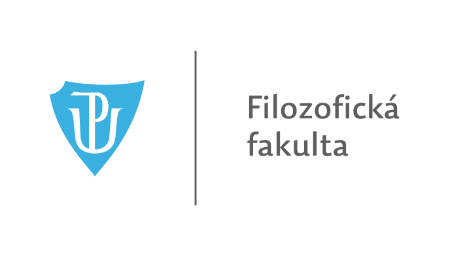 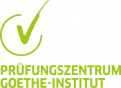 PRÜFUNGSANMELDUNG ZUM GOETHE‐ZERTIFIKATPŘIHLÁŠKA KE ZKOUŠCE GOETHE‐ZERTIFIKATPrüfungsauswahl/Výběr typu zkouškyGoethe‐Zertifikat B1Goethe‐Zertifikat B1 Modul LesenGoethe‐Zertifikat B1 Modul HörenGoethe‐Zertifikat B1 Modul SchreibenGoethe‐Zertifikat B1 Modul SprechenGoethe‐Zertifikat B2Goethe‐Zertifikat B2 Modul LesenGoethe‐Zertifikat B2 Modul HörenGoethe‐Zertifikat B2 Modul SchreibenGoethe‐Zertifikat B2 Modul SprechenGoethe‐Zertifikat C1Goethe‐Zertifikat C1 Modul LesenGoethe‐Zertifikat C1 Modul HörenGoethe‐Zertifikat C1 Modul SchreibenGoethe‐Zertifikat C1 Modul SprechenPrüfungstermin/termín zkoušky         ____________________________________________________________Prüfungsort/místo zkoušky                  OLOMOUCFamilienname, Vorname, Titel/příjmení, jméno, titul  ______________________________________________Geburtsdatum/datum narození   _______________________________________________________________				Geburtsort/ místo narození  ___________________________________________________________________				Wohnort: Straße, Hausnummer/bydliště: ulice, č.p.   _______________________________________________	PLZ, Ort/PSČ, místo bydliště   __________________________________________________________________telefon	___________________________________	e-mail   _________________________________________Mit meiner Unterschrift melde ich mich verbindlich für die Prüfung an und erkenne die Teilnahmebedingungen als verbindlich an.Svým podpisem se závazně přihlašuji ke zkoušce Goethe‐Zertifikat v uvedeném termínu a prohlašuji, že jsem obeznámen/a se Zkouškovým  řádem GI.Datum/dne  ________________________			Unterschrift/podpis ______________________